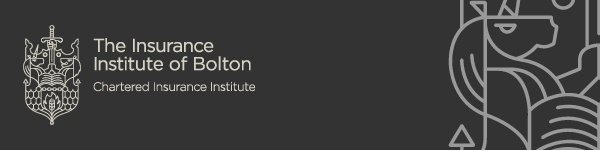 2023 Sponsorship Packages10 tickets to the 2023 Annual Dinner (one table of 10 with prominent placing)Exclusive use of one of the executive boxes for you and your guests before the Dinner including a welcome drink.  The box will be attended by staff to order any additional drinks.  Pre-order of drinks will also be availableA copy of the table plan with the list of companies attending to be provided two weeks before the Dinner to enhance networking on the nightA sponsored raffle prizeCompany logo on the programme for the evening and the local Institute websitePublic acknowledgement by the President on the nightOpportunity to put branded merchandise on the tablesPrice £825